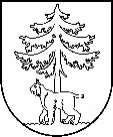 JĒKABPILS PILSĒTAS PAŠVALDĪBAIEPIRKUMU KOMISIJA Reģistrācijas Nr.90000024205Brīvības iela 120, Jēkabpils, LV – 5201Tālrunis 65236777, fakss 65207304, elektroniskais pasts vpa@jekabpils.lvJēkabpilī08.03.2016. Nr. 1.2.13.1/069Visiem piegādātājiem Par publisko iepirkumuar identifikācijas Nr. JPP 2016/14Jēkabpils pilsētas pašvaldības iepirkuma komisija informē, ka ir veikti labojumi publiskā iepirkuma Operatīvā autotransporta piegāde Jēkabpils pilsētas pašvaldības policijas vajadzībām”, identifikācijas Nr. JPP 2016/14, nolikuma 3.pielikuma “Tehniskā specifikācija” 1.punktā (tabulā) un 4.pielikuma “Tehniskais piedāvājums” 1.punktā (tabulā). Tehniskā piedāvājuma tabulu piedāvāt jaunā redakcijā. Nolikuma 3.pielikuma “Tehniskās specifikācija” 1.punkta tabula:Autotransporta tehniskā specifikācijaNolikuma 4.pielikuma “Tehniskais piedāvājums” tabula:Komisijas priekšsēdētāja vietnieks                                                           A.KozlovskisStankevica 652073091.1. Piegādājamo transportlīdzekļu skaits11.2.Automobiļa marka/modelis1.3.Transportlīdzekļa izlaiduma gadsjauns, 2016. gada izlaiduma1.4.Automobiļa klase (pēc Auto Asociācijas Automašīnu klasifikatora)k-FM (mazie furgoni)- pagarinātā bāze, minivens1.5.Motora jauda (kW) ne mazāk kā 75 kW1.6.Degvielas veidsdīzeļdegviela1.7.Transmisijamanuālā1.8.Pārnesumu skaits pārnesumu kārbā5 -6 ātrumi1.9.Bremžu sistēmaABS, ESP vai līdzvērtīga1.10.Automašīnas garums (mm)ne mazāk kā 47001.11.Piedziņas veidsPriekšpiedziņa1.12.Degvielas patēriņš kombinētajā ciklā (1/100km)5-6 litri1.13.Atbilstība emisiju klaseiEURO 5 vai 6 standarts1.14.Durvju skaits4 (divas priekšā, vismaz vienas sānu slīd durvis, divviru durvis aizmugurē)1.15.Atslēgacentrālā atslēga ar tālvadību ( 2 gabali)1.16.Elektroniskais imobilaizersrūpnieciski iebūvēts aizdedzes atslēgā1.17.Signalizācijajābūt1.18.Stūres pastiprinātājsjābūt1.19.Tuvās gaismasjābūt1.20.Sēdvietu skaits 5+2 sēdvietas aizturēto transportēšanai1.21.Sēdekļino izturīga un viegli tīrāma materiāla, priekšējie sēdekļi apsildāmi, priekšējiem sēdekļiem pārvalki no viegli tīrāma un izturīga materiāla1.22.Atpakaļskata spoguļielektriski regulējami un apsildāmi 1.23.Logisānu logi elektriski vadāmi, tonēti1.24.Operatīvā transportlīdzekļa krāsojums, aprīkojumsBalta ar speciālo krāsojumu- saskaņā ar Ministru Kabineta 1999.gada 31.augusta noteikumu Nr.304 "Noteikumi operatīvajiem transportlīdzekļiem" prasībām un atbilstoši Latvijas Republikas standarta 63:2009 "Operatīvo transportlīdzekļu krāsojums, aprīkojums" prasībām policijas transportlīdzekļiem1.25.Aizmugures logsapsildāms1.26.Riepas mašīnai jābūt aprīkotai vasaras un ziemas riepām1.27.Riteņu diska izmērsražotāja noteiktais 1.28.Drošības spilveniražotāja noteiktais, Priekšējie drošības spilveni (līdzbraucējiem atslēdzams)1.29.Gaisa kondicionēšanas sistēmakondicionieris1.30.Automobiļa ekspluatācijas instrukcijaLatviešu valodā1.31.Grīdas paklājisalonā vadītājam un blakussēdētājam1.32.Rezerves ritenis pilna izmēra ritenis - nostiprināts1.33.Medicīniskā aptieciņa, Ugunsdzēšamais aparāts, Avārijas zīmejābūt 1.34.Gaismu atstarojošā vestejābūt1.35.Instrumentu komplektssaskaņā ar piedāvājumu - riteņu maiņai1.36.Salona aprīkojumsoriģinālā audio sistēma, standarta apgaismojums visā salonā, automašīnas salona grīda izgatavota no viegli tīrāma materiāla un aprīkota ar gumijas paklājiem, automašīnas bagāžas nodalījums aprīkots ar stiprinājumiem priekš kravas stiprināšanas, bagāžas nodalījums pārklāts ar izturīgu pretslīdes materiālu.1.37.Piegādes laiks90 kalendāro dienu laikā1.38.Speciālais aprīkojumssalona un aizmugures 90% stiklu tonēšana un nodrošina pret izsišanu kamerā iekšēja apdare ar laminētu saplāksni un siltināšana, grīda, griesti, sienas, papildus hermetizācija; - priekšēja starpsiena ar rokturi un režģis un restotu logu;- kamerā 2 soli;- izolatora nodalījuma aizmugurējā daļā visa nodalījuma platumā un augstumā papildus uzstādīt mehāniski izturīgas restotas durvis, atveramas uz āru ar fiksācijas aizbīdņiem no ārpuses;- aizturēto personu salonā apgaismojums aizsargāts pret izsišanu;
- elektriskais ventilators un dabiska ventilācija aizturēto personu nodalījumā;
- aizmugurējā daļā uz jumta uzstādīts grozāms diožu prožektors, atsevišķi ieslēdzams pie autovadītāja ar ieslēgšanas gaismas indikatoru;                   - Paneļveida bākuguns LED zilā krāsā stiprināmas priekša uz jumta ar kronšteiniem vai citu drošu stiprinājumu,  100W skaļrunis, ciparu vadības bloks 100 w ar mikrofonu1.39.Transportlīdzekļa garantijavismaz 4 gadi vai līdz 120 000km1.40.Aprīkojuma apkopes iespējasjānodrošina transportlīdzekļa aprīkojuma apkope servisa centrā Latvijā atbilstoši aprīkojuma ražotāja tehniskās dokumentācijas prasībām, nodrošinot nepārtrauktu aprīkojuma darbību1.41.Transportlīdzekļa apkopes iespējasjānodrošina transportlīdzekļu apkope vismaz vienā sertificētā transportlīdzekļa apkopes un servisa centrā Rīgā un vismaz vienā vietā ne tālāk kā 50km no Jēkabpils administratīvā centraNr. p.k.PozīcijasTehniskās prasības automašīnaiPretendenta piedāvātais1.Tehniskās prasības1.Tehniskās prasības1.Tehniskās prasības1.Tehniskās prasības1.1.Piegādājamo transportlīdzekļu skaits11.2.Transportlīdzekļa marka un modelis1.3.Transportlīdzekļa izlaiduma gadsjauns, 2016. gada izlaiduma1.4.Automobiļa klase (pēc Auto Asociācijas Automašīnu klasifikatora)k-FM (mazie furgoni)- pagarinātā bāze, minivens1.5.Motora jauda (kW) ne mazāk kā 75 kW1.6.Degvielas veidsdīzeļdegviela1.7.Transmisijamanuālā1.8.Pārnesumu skaits pārnesumu kārbā5 -6 ātrumi1.9.Bremžu sistēmaABS, ESP vai līdzvērtīga1.10.Automašīnas garums (mm)ne mazāk kā 47001.11.Piedziņas veidsPriekšpiedziņa1.12.Degvielas patēriņš kombinētajā ciklā (1/100km)5-6 litri1.13.Atbilstība emisiju klaseiEURO 5 vai 6 standarts1.14.Durvju skaits4 (divas priekšā, vismaz vienas sānu slīd durvis, divviru durvis aizmugurē)1.15.Atslēgacentrālā atslēga ar tālvadību ( 2 gabali)1.16.Elektroniskais imobilaizersrūpnieciski iebūvēts aizdedzes atslēgā1.17.Signalizācijajābūt1.18.Stūres pastiprinātājsjābūt1.19.Tuvās gaismasjābūt1.20.Sēdvietu skaits 5+2 sēdvietas aizturēto transportēšanai1.21.Sēdekļino izturīga un viegli tīrāma materiāla, priekšējie sēdekļi apsildāmi, priekšējiem sēdekļiem pārvalki no viegli tīrāma un izturīga materiāla1.22.Atpakaļskata spoguļielektriski regulējami un apsildāmi 1.23.Logisānu logi elektriski vadāmi, tonēti1.24.Operatīvā transportlīdzekļa krāsojums, aprīkojumsBalta ar speciālo krāsojumu- saskaņā ar Ministru Kabineta 1999.gada 31.augusta noteikumu Nr.304 "Noteikumi operatīvajiem transportlīdzekļiem" prasībām un atbilstoši Latvijas Republikas standarta 63:2009 "Operatīvo transportlīdzekļu krāsojums, aprīkojums" prasībām policijas transportlīdzekļiem1.25.Aizmugures logsApsildāms1.26.Riepas mašīnai jābūt aprīkotai ar vasaras un ziemas riepām1.27.Riteņu diska izmērsražotāja noteiktais 1.28.Drošības spilveniražotāja noteiktais, Priekšējie drošības spilveni (līdzbraucējiem atslēdzams)1.29.Gaisa kondicionēšanas sistēmakondicionieris1.30Automobiļa ekspluatācijas instrukcijaLatviešu valodā1.31.Grīdas paklājisalonā vadītājam un blakussēdētājam1.32.Rezerves ritenis pilna izmēra ritenis - nostiprināts1.33.Medicīniskā aptieciņa, Ugunsdzēšamais aparāts, Avārijas zīmejābūt 1.34.Gaismu atstarojošā vestejābūt1.35.Instrumentu komplektssaskaņā ar piedāvājumu - riteņu maiņai1.36.Salona aprīkojumsoriģinālā audio sistēma, standarta apgaismojums visā salonā, automašīnas salona grīda izgatavota no viegli tīrāma materiāla un aprīkota ar gumijas paklājiem, automašīnas bagāžas nodalījums aprīkots ar stiprinājumiem priekš kravas stiprināšanas, bagāžas nodalījums pārklāts ar izturīgu pretslīdes materiālu.1.37.Piegādes laiks90 kalendāro dienu laikā1.38.Speciālais aprīkojumssalona un aizmugures 90% stiklu tonēšana un nodrošina pret izsišanu, kamerā iekšēja apdare ar laminētu saplāksni un siltināšana, grīda, griesti, sienas, papildus hermetizācija; - priekšēja starpsiena ar rokturi un režģis un restotu logu;- kamerā 2 soli;- izolatora nodalījuma aizmugurējā daļā visa nodalījuma platumā un augstumā papildus uzstādīt mehāniski izturīgas restotas durvis, atveramas uz āru ar fiksācijas aizbīdņiem no ārpuses;- aizturēto personu salonā apgaismojums aizsargāts pret izsišanu;- elektriskais ventilators un dabiska ventilācija aizturēto personu nodalījumā;- aizmugurējā daļā uz jumta uzstādīts grozāms diožu prožektors, atsevišķi ieslēdzams pie autovadītāja ar ieslēgšanas gaismas indikatoru;- Paneļveida bākuguns LED zilā krāsā stiprināmas priekša uz jumta ar kronšteiniem vai citu drošu stiprinājumu, 100W skaļrunis, ciparu vadības bloks 100 w ar mikrofonu1.39.Transportlīdzekļa garantijavismaz 4 gadi vai līdz 120 000km1.40.Aprīkojuma apkopes iespējasjānodrošina transportlīdzekļa aprīkojuma apkope servisa centrā Latvijā atbilstoši aprīkojuma ražotāja tehniskās dokumentācijas prasībām, nodrošinot nepārtrauktu aprīkojuma darbību1.41.Transportlīdzekļa apkopes iespējasjānodrošina transportlīdzekļu apkope vismaz vienā sertificētā transportlīdzekļa apkopes un servisa centrā Rīgā un vismaz vienā vietā ne tālāk kā 50km no Jēkabpils administratīvā centra 2.Autotransporta garantijas noteikumi 2.Autotransporta garantijas noteikumi 2.Autotransporta garantijas noteikumi 2.Autotransporta garantijas noteikumi2.1. Līguma izpildē ir jānodrošina garantija ne mazāk kā 4gadu vai līdz nobrauktiem 120 000 km, virsbūvei 5 gadu garantija pret caur rūsēšanu.Līguma izpildē ir jānodrošina garantija ne mazāk kā 4gadu vai līdz nobrauktiem 120 000 km, virsbūvei 5 gadu garantija pret caur rūsēšanu.2.2.Garantija ietver visu transportlīdzekļa agregātu, tajā skaitā:2.2.1. motora, pārnesumkārbas, galvenā pārvada, kardāna piekares gultņu, startera, ģeneratora, akumulatora, elektroiekārtas, degvielas iekārtas remontu vai nomaiņu.2.2.2. transportlīdzekļa ritošās daļas un virsbūves elementu - amortizatoru, stabilizatoru un stabilizatoru bukšu, riteņu gultņu un rumbu, durvju un rokturu, aprīkojuma elementu, slēdžu, sēdekļu, apšuvuma remontu vai nomaiņu garantijas kārtībā.Garantija ietver visu transportlīdzekļa agregātu, tajā skaitā:2.2.1. motora, pārnesumkārbas, galvenā pārvada, kardāna piekares gultņu, startera, ģeneratora, akumulatora, elektroiekārtas, degvielas iekārtas remontu vai nomaiņu.2.2.2. transportlīdzekļa ritošās daļas un virsbūves elementu - amortizatoru, stabilizatoru un stabilizatoru bukšu, riteņu gultņu un rumbu, durvju un rokturu, aprīkojuma elementu, slēdžu, sēdekļu, apšuvuma remontu vai nomaiņu garantijas kārtībā.2.3.Garantija neattiecas uz defektiem, kas radušies kādā zemāk minēto apstākļu rezultātā:2.3.1.Piedalīšanās autosporta pasākumos vai citos pasākumos, kuru nolūks ir panākt maksimālus rādītājus jebkurā no transportlīdzekļa tehniskajiem parametriem.2.3.2.Pārbūves vai papildu aprīkojuma uzstādīšanas, kas veiktas bez iepriekšējas saskaņošanas.2.3.3. Transportlīdzekļa izmantošanu nolūkam, kādam tas nav paredzēts.2.3.4. Neoriģinālo rezerves daļu izmantošana.2.3.5. Pieļaujamās pilnās masas, slodzes uz asīm un citu tehnisko parametru pārsniegšana.2.3.6. Dabas stihiju (tajā skaitā, plūdi, zemestrīce) un ārēju mehānisku spēku ietekme.2.3.7. Ražotāja neakceptētu, standartiem neatbilstošu šķidrumu (degviela, smērvielas u.c.)          izmantošana.2.3.8. Neatbilstoši rūpnīcas ražotājas norādījumiem garantija, autorizēta pārstāvja vai klienta          veikta tehniskā apkope.2.3.9. Lietošanas instrukcijas norādījumu neievērošana.Garantija neattiecas uz defektiem, kas radušies kādā zemāk minēto apstākļu rezultātā:2.3.1.Piedalīšanās autosporta pasākumos vai citos pasākumos, kuru nolūks ir panākt maksimālus rādītājus jebkurā no transportlīdzekļa tehniskajiem parametriem.2.3.2.Pārbūves vai papildu aprīkojuma uzstādīšanas, kas veiktas bez iepriekšējas saskaņošanas.2.3.3. Transportlīdzekļa izmantošanu nolūkam, kādam tas nav paredzēts.2.3.4. Neoriģinālo rezerves daļu izmantošana.2.3.5. Pieļaujamās pilnās masas, slodzes uz asīm un citu tehnisko parametru pārsniegšana.2.3.6. Dabas stihiju (tajā skaitā, plūdi, zemestrīce) un ārēju mehānisku spēku ietekme.2.3.7. Ražotāja neakceptētu, standartiem neatbilstošu šķidrumu (degviela, smērvielas u.c.)          izmantošana.2.3.8. Neatbilstoši rūpnīcas ražotājas norādījumiem garantija, autorizēta pārstāvja vai klienta          veikta tehniskā apkope.2.3.9. Lietošanas instrukcijas norādījumu neievērošana.2.4.Garantija neattiecas uz šādiem tehniskās apkopes darbiem un uzturēšanu saskaņā ar izgatavotāja norādēm:2.4.1. Degvielas sistēmas tīrīšana, iespējamās sekas.2.4.2. Riteņu balansēšana, maiņa, gaisa spiediena pārbaude riepās.2.4.3. Riteņu ģeometrijas mērīšana.2.4.4. Eļļas maiņa.2.4.5. Skalotāju sprauslu tīrīšana.2.4.6. Darbības pārbaude, pārbaudes braucieni.2.4.7. Šķidrumu līmeņa kontrole un papildināšana.Garantija neattiecas uz šādiem tehniskās apkopes darbiem un uzturēšanu saskaņā ar izgatavotāja norādēm:2.4.1. Degvielas sistēmas tīrīšana, iespējamās sekas.2.4.2. Riteņu balansēšana, maiņa, gaisa spiediena pārbaude riepās.2.4.3. Riteņu ģeometrijas mērīšana.2.4.4. Eļļas maiņa.2.4.5. Skalotāju sprauslu tīrīšana.2.4.6. Darbības pārbaude, pārbaudes braucieni.2.4.7. Šķidrumu līmeņa kontrole un papildināšana.2.5.Garantijas kārtībā netiek apmaksāta dilstošo detaļu maiņa, ja nodilums radies dabīga nolietojuma rezultātā. Dilstošās detaļas ir:2.5.1. Eļļas, degvielas un gaisa filtrējošie elementi.2.5.2. Bremžu uzlikas un bremžu diski.2.5.3. Sajūga detaļas.2.5.4. Logu tīrītāju gumijas un slotiņas.2.5.5. Kvēlspuldzes (izņemot ksenonu).2.5.6. Riepas.Garantijas kārtībā netiek apmaksāta dilstošo detaļu maiņa, ja nodilums radies dabīga nolietojuma rezultātā. Dilstošās detaļas ir:2.5.1. Eļļas, degvielas un gaisa filtrējošie elementi.2.5.2. Bremžu uzlikas un bremžu diski.2.5.3. Sajūga detaļas.2.5.4. Logu tīrītāju gumijas un slotiņas.2.5.5. Kvēlspuldzes (izņemot ksenonu).2.5.6. Riepas.